Series: Elijah and ElishaMessage: Man of God                                         June 19, 2016The man or woman of God: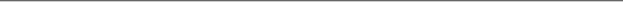 Does not waver but chooses for themselves who is God. 1 Kings 18:21  Speaks up for what God is doing. 1 Kings 17:1 –24Talk’s to God: openly, honestly, completely. 1 Kings 19:3-18Maintains a teachable spirit. Matthew 5:3Accepts correction. Hebrews 12:71 Corinthians 4:14Cares for others. 2 kings 4:1-7Notes:________________________________________________________________________________________________________________________________________________________________________________________________________________________________________________________________________________________________________________________________________________________________________________________________________________________________________________________________________________________________________________________________________________Praying Together Take some time to list below what is weighing down your heart and bring it to God in prayer: